Wat ga jij doen voor de club? 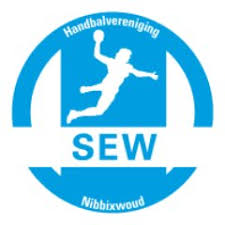 De vereniging streeft ernaar de contributies zo laag mogelijk te houden. Daarom dient elk lid een van de onderstaande taken op zich te nemen.  Link protocolNaam lid:		Team:Naam ouder (onder de 16):Adresgegevens:E-mailadres:Verenigingstaken:CoachBegeleiderTrainerScheidsrechter Ondersteuning bestuurstakenVeld/zaaldienstActief lid van de marketing werkgroepSchoonmaak Dres Maandag    Schoonmaak Dres Vrijdag  Horecawerkzaamheden Maakt niet uit, je mag me indelen waar nodig in overlegAnder idee nl………………………………….Ik doe al een verenigingstaak nl…………………………….Ik wil geen verenigingstaak doen, en betaal hiervoor een bedrag van 50,00 per jaar.Voor akkoord:							Datum:Uitleg taakomschrijving:Scheidsrechter jeugd: Je wordt voor 5 wedstrijden ingedeeld om te fluiten bij een jeugdwedstrijd. Voor degene die dit invult, wordt er aan het beging van het seizoen een cursusavond georganiseerd. Coördinator: Mariella SjerpsOndersteuning bestuurstaken:Administratieve of organiserende taken waar op dat moment hulp nodig is.Coördinator: SecretarisVeld/zaaldienst: Je bent 4 à 5 keer per jaar op zaterdag of zondag aanwezig in het secretariaat bij de Dres om scheidsrechters te ontvangen en zorgen voor limonade en thee bij de wedstrijden. Coördinator: Lia HuismanActief lid van de marketinggroep: In een groep van ongeveer 15 personen meedenken over en organiseren van financieel verhogende activiteiten, communicatie of sponsering.  1 x per maand vergaderen.Coördinator: Theo van EijkSchoonmaak Dres Maandag: Je wordt 4 à 5 keer per jaar van 9.00 tot 11.00 ingedeeld. Het betreft schoonmaak van kleedkamers, toiletten, hal, trap, grand café enz.Coördinator Brigitte KoopmanSchoonmaak Dres Vrijdag: Je wordt 4 à 5 keer per jaar van 13.00 tot 15.00 ingedeeld. Het betreft schoonmaak van de tribune, kleedkamers checken, toiletten, grand café en hal.Coördinator Brigitte KoopmanHorecawerkzaamheden: Bardienst of horecawerk in overleg. Bv tijdens kaartavonden of evenementen. Coördinator Lia Huisman